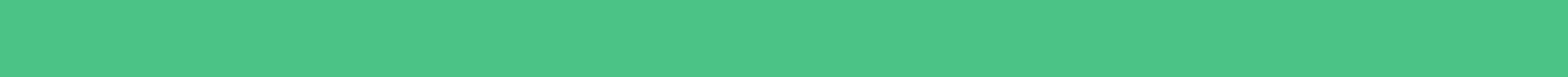 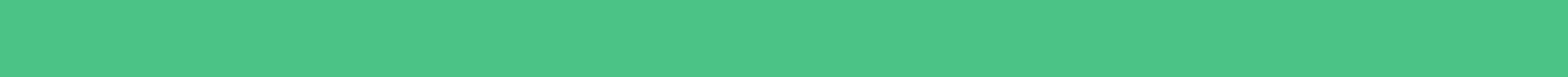 Copyright Transfer FormAuthor for correspondence:Name and surnamee-mail: Title of the paperAuthor11, Author22 1Address1.
 ORCID:0000-0000-0000-00002 Address2.ORCID:0000-0000-0000-0000All the publishing rights of this study has been transferred to  ITU Computer Science AI and Robotics (ITU/CSAR) journal.Name and surname of the corresponding author:Date:Signature: 